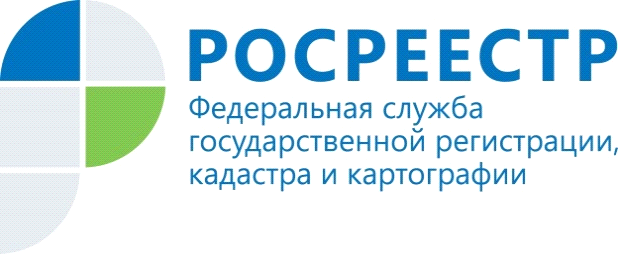 ЗАКОНОПРОЕКТ О СОВЕРШЕНСТВОВАНИИ КОМПЛЕКСНЫХ КАДАСТРОВЫХ РАБОТ ПРИНЯТ ВО ВТОРОМ ЧТЕНИИЗаконопроект «О внесении изменений в Федеральный закон                              «О кадастровой деятельности» и Федеральный закон «О государственной регистрации недвижимости» в части приведения положений о комплексных кадастровых работах в соответствие с Градостроительным кодексом Российской Федерации» принят Государственной Думой во втором чтении."Мы отмечаем рост популярности комплексных кадастровых работ в субъектах Российской Федерации. С момента запуска проекта в 2017 году количество регионов, присоединившихся к нему, выросло в 10 раз. Площадь земельных участков, учтённых в реестре недвижимости в результате таких работ, увеличилась на 20%. Проведение комплексных кадастровых работ позволяет органам власти регионов обеспечить справедливое налогообложение на своих территориях", – заявила заместитель Министра экономического развития Российской Федерации – руководитель Росреестра Виктория Абрамченко.Законопроект направлен на упрощение процедуры выполнения комплексных кадастровых работ. В частности, он позволяет в ряде случаев выполнять комплексные кадастровые работы при отсутствии утверждённого проекта межевания территории. Также при выполнении таких работ предлагается установить возможность использования кадастровыми инженерами технических паспортов, оценочной и другой документации. При этом органам государственной власти и органам местного самоуправления, которые являются заказчиками комплексных кадастровых работ, предоставить право на бесплатное получение таких документов, что в свою очередь также упростит выполнение процедуры.Результаты комплексных кадастровых работ позволяют исправить реестровые ошибки в местоположении границ объектов недвижимости, повысить эффективность управления территориями, сократить количество земельных споров, а также защитить права собственников земельных участков.Проект закона разработан по инициативе Минэкономразвития России в результате анализа итогов выполнения комплексных кадастровых работ в 2017 году в трех пилотных регионах – Республике Тыва, Астраханской и Белгородской областях. В законопроекте также учтены предложения субъектов Российской Федерации по доработке федерального закона «О кадастровой деятельности».В 2018 году такие работы выполнялись в 13 регионах: республиках Башкортостан, Коми, Мордовия, Саха (Якутия), Тыва, Забайкальском, Камчатском, Пермском, Хабаровском краях, Амурской, Вологодской, Псковской областях, городе Севастополе. В 2019 году работы будут проведены в 33 субъектах Российской Федерации с объемом финансирования из федерального бюджета в размере 205 млн рублей.Источник: официальный сайт РосреестраПресс-служба Управления Росреестра по Волгоградской области.Помощник руководителя Управления Росреестра по Волгоградской области,  Евгения Федяшова.Тел. 8(8442)95-66-49, 8-904-772-80-02pressa@voru.ru 